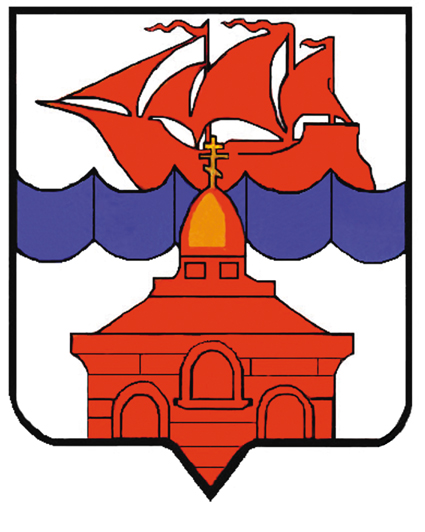 РОССИЙСКАЯ ФЕДЕРАЦИЯТАЙМЫРСКИЙ ДОЛГАНО-НЕНЕЦКИЙ МУНИЦИПАЛЬНЫЙ РАЙОНАДМИНИСТРАЦИЯ СЕЛЬСКОГО ПОСЕЛЕНИЯ ХАТАНГА  ПОСТАНОВЛЕНИЕ 15.07.2011 г.                                                                                                                  №  098 -  ПО подготовке и проведении мероприятий, посвященных празднованиюМеждународного дня коренных народов мира в сельском поселении Хатанга В связи с провозглашением Генеральной Ассамблеей ООН Второго Международного десятилетия коренных народов мира, в целях достижения  эффективного и оперативного решения вопросов социально-экономического развития коренных малочисленных народов Таймыра, администрация сельского поселения ХатангаПОСТАНОВЛЯЕТ:Провести с 06 по 21 августа 2011 года мероприятия, посвященные празднованию Международного дня коренных народов мира в поселках СП Хатанга в соответствии с графиком  проведения празднования Международного дня коренных народов мира  в поселках СП Хатанга,  согласно приложению № 1 к настоящему Постановлению.Утвердить состав организационного комитета СП Хатанга по подготовке и проведению празднования Международного дня коренных народов мира в поселках СП  Хатанга,  согласно приложению № 2 к настоящему Постановлению.Утвердить план мероприятий по подготовке и проведению празднования  Международного дня коренных народов мира в поселках СП Хатанга,  согласно приложению № 3 к настоящему Постановлению.Начальникам территориальных отделов поселков администрации СП Хатанга: п. Попигай (Кудрякова Л.А.), п. Сындасско (Поротова Н.Н.), п. Новорыбная            (Кудряков А.Н.), п. Жданиха (Чуприна Н.К.), п.  Кресты (Батагай М.А.), п. Новая (Бетту А.С.), п. Хета (Чуприна А.П.), п. Катырык (Пюрбеева Э.Ш.):4.1. Создать организационные комитеты по подготовке и проведению        мероприятий  в  поселках поселения.   4.2. Обеспечить организацию и проведение в поселках сельского поселения          культурно- массовых и  спортивных мероприятий.   4.3. Организовать приезд делегаций в с. Хатанга.Отделу культуры администрации СП Хатанга (Ерилина М.Г.) подготовить программу культурно-массовых мероприятий в связи с празднованием Международного дня коренных народов мира.МУП «ЖКХ сельского поселения Хатанга» (Бауков С.К.) продолжить работы по благоустройству и санитарной очистке территорий населенных пунктов поселения в соответствии с договорами, заключенными с администрацией СП Хатанга.Отделу учета и отчетности администрации СП Хатанга (Гырля Е.Ф.) выделить 91900 (Девяносто одна тысяча девятьсот) рублей 00 копеек на проведение  празднования  Международного дня коренных народов мира в поселках СП Хатанга,  согласно приложению № 4 к настоящему Постановлению.Настоящее постановление вступает в силу со дня его подписания и подлежит обязательному опубликованию.9.   Контроль за исполнением настоящего постановления возложить на Попову О.В.И.о. Руководителя администрации сельского поселения Хатанга                                                                    Е.А. БондаревПриложение № 1к  постановлению администрации сельского поселения Хатангаот 15.07.2011 г.  № 098 - ПГрафикпроведения празднования Международного дня коренных народов мира в поселках сельского поселения ХатангаПриложение № 2к  постановлению администрации сельского поселения Хатангаот 15.07.2011 г.  № 098 - ПСОСТАВорганизационного комитета по подготовке и проведению мероприятий, посвященных празднованиюДня коренных народов мира в сельском поселении Хатанга         Попова                                            - Заместитель Руководителя администрацииОнега Валентиновна                     сельского поселения Хатанга,                                                             председатель  оргкомитетаЧарду Мария Юрьевна               - Ведущий специалист  отдела по развитию        традиционных промыслов и обеспечению жизнедеятельности поселков администрации   сельского поселения Хатанга, секретарь оргкомитетаЧлены оргкомитета:Марьясова	- Методист экологического просвещения музея Зинаида Ивановна                         ФГУ «Государственный природный биосферный 	  заповедник «Таймырский»Бауков                                   	- Директор МУП «ЖКХ сельского поселения Семен Константинович                 Хатанга»Грязютин                                        - Генеральный директор Олег Евгеньевич               	ЗАО «Хатангский морской торговый порт»Ерилина                                         - Начальник отдела культуры администрации Марина Григорьевна                     сельского поселения ХатангаЕремин 	- Бухгалтер филиала ЗАО «Горняк»Дмитрий НиколаевичКулешов                                         - И. о. директора  ОАО «Полярная ГРЭ»      Александр Валерьевич                     Панов                                              -	Начальник ПЧ-136 ГУ «ОФПС-31 по Александр Александрович     	Красноярскому краю»Журавель                                       - Начальник отделения полиции Отдела МВДГеннадий Михайлович	   РФ по ТДНМРКурбацкий                                      - Начальник территориального отдела 	         Андрей Викторович		          с. Хатанга администрации сельского поселения                                                                      ХатангаМайнагашев                                  - Главный специалист отдела по работе с Александр Сергеевич                    молодежью, массовой физической культуре и                                        	спорту администрации сельского поселения     Хатанга                                                            Приложение № 3к  постановлению администрации сельского поселения Хатангаот 15.07.2011 г.  № 098 - ППлан подготовки и проведения празднованияМеждународного дня коренных малочисленных народов мирав сельском поселении Хатанга Приложение № 4к  постановлению администрации сельского поселения Хатангаот 15.07.2011 г.  № 098 - П СМЕТА РАСХОДОВна проведение подготовки и проведения празднованияМеждународного дня коренных малочисленных народов мирав сельском поселении ХатангаВознаграждение:      - чествование заслуженных людей поселков сельского поселения Хатанга            1000 руб. х 9 пос. =  9000 руб.;Призы победителям культурных и спортивных мероприятий проводимых в поселках поселения Конкурсы:- Лучшее блюдо национальной кухни:  500 руб. х 8 пос. = 4000 руб. - Изготовление юколы:  500 руб. х 8 пос. = 4000 руб.- Показ и представление национальной одежды: 600 руб. х 8 пос. = 4800 руб.- Лучший мастер по изготовлению традиционного орудия труда:     500 руб. х 8 пос. = 4000 руб.- Установка и показ традиционного жилья (чум): 1500 руб. х 9 пос. = 13500 руб.   2.2. Национальные игры:- «Достань перо»: 500 руб. х 8 пос. = 4000 руб.- «Кытанак мой»: 500 руб. х 8 пос. = 4000 руб. Спортивные мероприятия:       1.    Тройной национальный прыжок: 3 х 8 пос. х 500 руб. = 12000 руб.                2.    Гонки на ветках: 3 х 8 пос. х 600 руб. = 14400 руб.2.4. Спортивные мероприятия в селе Хатанга:        Прыжки через нарты: . х 1 = 800 руб.                                               . х 1 = 500 руб.                                              . х 1 = 300 руб.        Тройной национальный прыжок: 1 место х 1 = 800 руб.                                                                   2 место х 1 = 500 руб.                                                                  3 место х 1 = 300 руб.         3. Поощрение активистов АКМН сельского поселения Хатанга:    1500 руб. х 10 ч. = 15000 руб.Всего по смете:  91900 (Девяносто одна тысяча девятьсот) рублей 00 копеек № п/пНаименованиеДата проведения1231.п. Попигай20 августа2.п. Сындасско  6 августа3.п. Новорыбная   9 августа4.п. Жданиха   12 августа5.п. Кресты  9 августа6.п. Новая  6 августа7.п. Хета  10 августа8.п. Катырык  12 августа9.с. Хатанга  20, 21 августа№ п/пНаименованиеСрок исполненияОтветственный12341.Концертно-развлекательная  программа  в поселках поселенияс 25.07.2011 г. – 21.08.2011 г.Отдел культуры2.Спортивно-игровая программа с 25.07.2011 г. – 21.08.2011 г.Майнагашев А.С.3.Изготовление Почетных грамот до 06.08.2011 г.Тихонова Е.И.4.Приобретение и отправка призов в поселки сельского поселения Хатанга до 08.08.2011 г.Чарду М.Ю.5.Составление списков  участников  мероприятий для выезда  в с. Хатангадо 08.08.2011 г.Ерилина М.Г. Чарду М.Ю.6.Организация охраны общественного порядка  на территории СП ХатангаВ соответствии с графиком проведенияЖуравель Г.М.7.Встреча, размещение и отправка  гостей праздникас  11.08.2011 г. –21.08.2011 г.Ерилина М.Г., Бауков С.К., Грязютин О.Е.,Чарду М.Ю. 8.Акция «Стойбище»с 25.07.2011 г. – 21.08.2011 г.Ерилина М.Г.,Курбацкий А.В.,Кулешов А.В.,Панов А.А.,Чарду М.Ю. 9.Экскурсии:- музей заповедника;- музей мамонта.20 – 21.08.2011 г.Музей ФГУ «Государственный природный биосферный заповедник «Таймырский»10.Проведение заседаний оргкомитета:- об организационной работе по подготовке праздника;- о ходе выполнения мероприятий по подготовке и проведению праздника;- о готовности к проведению праздника.С 25.07.2011 г.  по 20.08.2011 г. Попова О.В.